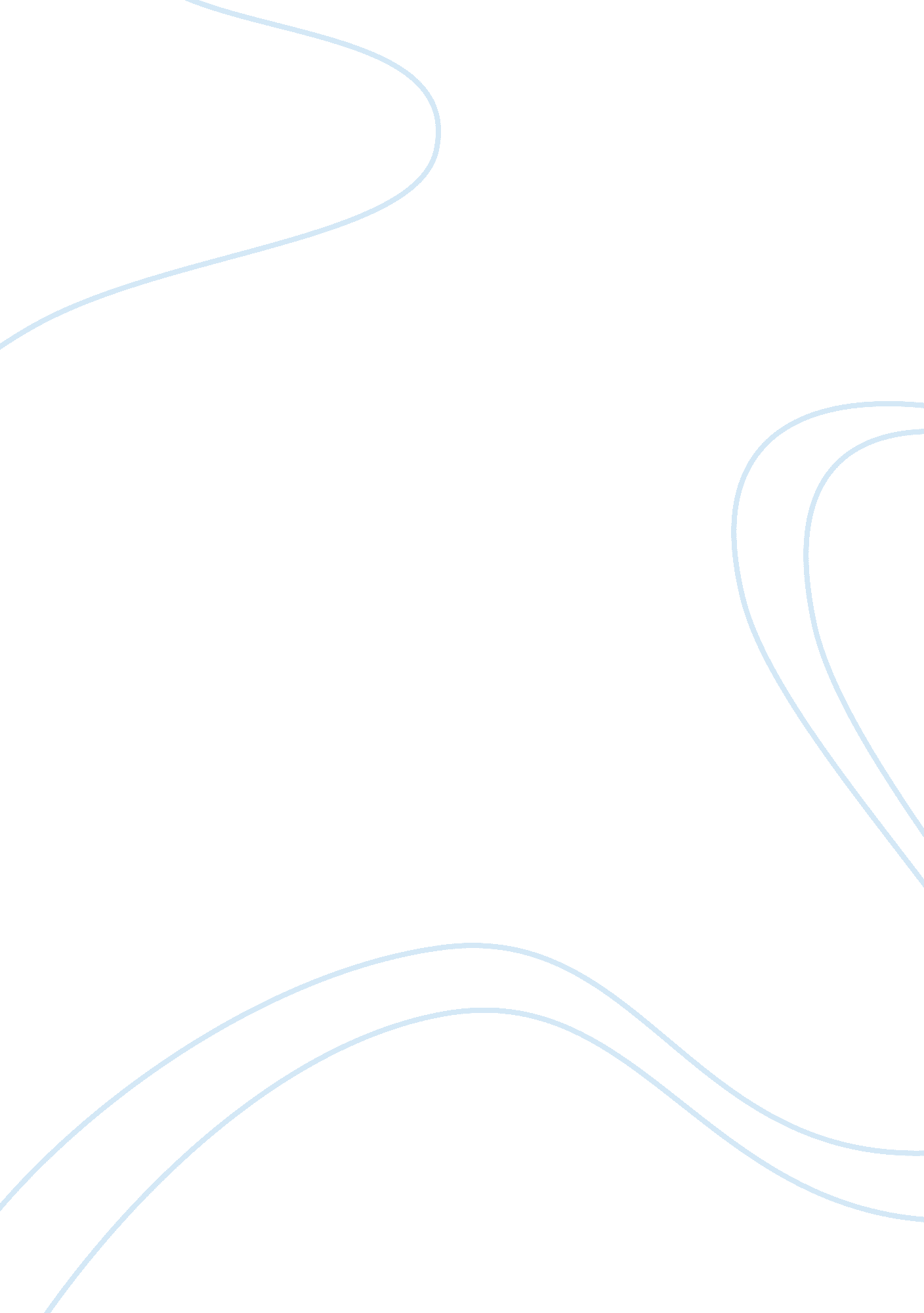 Education class for teaching professionLinguistics, English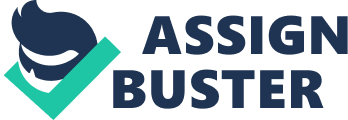 In what ways is the teacher, Ms. Levy-Brightman, promoting thetenets of constructivist learning theory? Constructive learning theory believes that knowledge can be constructed and developed within the learner through different experiences. This theory has to do with the thinking of the child and how the child unfolds itself as a learner. The teacher on the other hand is a facilitator that finds different ways in order to facilitate learners and makes learning effective. 
According to the teacher this theory seems to be important because of the following reasons: 
It constructs the knowledge within the learner 
It gives an opportunity to the learner to unfold himself 
It gives a chance to the learner to share his knowledge and learn on his/her own abilities. 
It allows the learner to think critically and share his/her opinion 
How does she structure the learning experience? 
The learning experience is divided into four segments. Progressivm in action (the focus is on individual’s particular interest, Critical theory in action (the focus is to awake the critical understanding in learners), Perennialism in action (brings literary tradition into the consideration that how it proves to be useful for learning) and Essentialism in action(focus is on reading, writing and computation) are the four segments through which she structures the learning experience. 
How does the carefully structured debate provide the students with a way to really learn the material? 
The carefully structured debate provides with various opportunities to learn, develop and construct knowledge. The various segments have their own significances and role to play when it comes to learning. Unfolding the learner, asking their opinions, standardized tests to check that whether they have met the target needs or not, focusing on individual learner’s need and inclusion of visual imagery suggests that learning will prove to be effective and fruitful. 
What information does the teacher gather from the student debates? 
The information that teacher gathers from students debates is that it will help the teacher to understand the student’s background information the teacher might find easy to understand the students creative understanding. It will also help the teacher in order to collect the student’s background knowledge and inculcate it into the learning. 